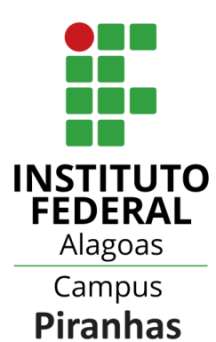 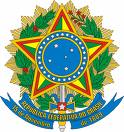 SERVIÇO PÚBLICO FEDERALMinistério da EducaçãoSecretária de Educação Profissional e TecnológicaInstituto Federal de AlagoasCampus PiranhasTERMO DE COMPROMISSO PROGRAMA DE MONITORIA 2019 	O Instituto Federal de Alagoas – Campus Piranhas, por meio da Direção-Geral, representada pelo seu Diretor, Prof. Antônio Iatanilton Damasceno de França , observados os termos das Normas Gerais para a concessão de bolsas, concede bolsa de Monitoria ao aluno _______________________________________, CPF ____________________, matrícula _______________________, do curso de ________________________________,  e-mail _______________________________, para exercer atividades no Programa de Monitoria da disciplina _______________________, sob a orientação do (a) professor (a), _______________________________________________________, SIAPE ____________, em exercício na Coordenação de Formação Geral, vinculada ao Departamento Acadêmico, de acordo com as condições abaixo:O período de vigência da bolsa de Monitoria para o período ________________ a _______________ terá início em     /    /     e término em    /     /     .A carga horária das atividades da monitoria será de 15 horas semanais.O valor da bolsa será de R$ 400,00 (quatrocentos reais), liberadas mensalmente até o término de vigência explicitado;  É obrigatório, no presente termo de compromisso, o preenchimento dos campos destinados aos endereços eletrônicos (e-mails) do professor orientador e do bolsista, bem como os dados bancários. O Programa de Monitoria será avaliado ao final do período por meio de formulários de avaliação, realizada pela Coordenação de Formação Geral e encaminhada ao Departamento Acadêmico.O preenchimento do formulário de avaliação do Programa de Monitoria é obrigatório para o professor orientador e para o (a) aluno (a) bolsista.A presente concessão de bolsa de monitoria não estabelece, em hipótese alguma e para nenhum efeito, vínculo empregatício entre o Instituto Federal de Alagoas – Campus Piranhas e o bolsista, ou entre este e terceiros, nem lhe dará direito a quaisquer vantagens além das expressamente previstas neste termo.Com base na legislação vigente e nas normas referentes ao Programa de Monitoria, a Direção-Geral do IFAL – Campus Piranhas poderá cancelar ou suspender a presente bolsa, não sendo cabível recurso ou indenização por parte do bolsista.O professor orientador é responsável pelo cumprimento das obrigações mencionadas no Edital N° 08/ 2019 /DG / IFAL – CAMPUS PIRANHAS, bem como nas normas pertinentes ao Programa, comprometendo-se a comunicar ao Departamento Acadêmico qualquer espécie de inadimplência e/ou ocorrência , instruindo os devidos registros e encaminhados às Coordenações de Apoio Acadêmico e Formação Geral do Campus. Caso o bolsista conclua o seu curso ou seja desligado da Instituição por outro motivo, a bolsa será cancelada automaticamente. É responsabilidade do professor orientador informar à Coordenação de Curso ou área e à Coordenação de Apoio Acadêmico e/ou ao Departamento de Ensino o desligamento do bolsista e a sua substituição.O bolsista deverá manter atualizados os dados cadastrais junto à Coordenação de Apoio Acadêmico, que será responsável pelo cadastro e registro de frequência mensal de controle de bolsistas. Cabe à Coordenação de Apoio Acadêmico manter arquivados os registros de frequência mensal dos bolsistas, devidamente assinados pelos professores orientadores.É responsabilidade do bolsista registrar a frequência dos alunos usuários dos serviços de monitoria por meio de formulário próprio, a ser encaminhado mensalmente à Coordenação de Apoio Acadêmico, que o encaminhará à Coordenação Pedagógica e Coordenação de Formação Geral. O bolsista deve ter disponibilidade para participar de reuniões e encontros destinados a discussões e aperfeiçoamento das atividades de monitoria.Ao término da monitoria, o professor orientador e o bolsista terão direito à declaração de participação no Programa de Monitoria, emitida pelo Departamento Acadêmico. O bolsista abaixo assinado declara que aceita a bolsa que lhe é concedida, sem restrição, em todos os seus termos e condições.Piranhas, ______de  __________________________ 2019._______________________________________________________________________________COORDENADOR DE APOIO ACADÊMICO________________________________________________________________________________COORDENADOR DE FORMAÇÃO GERAL________________________________________________________________________________
COORDENADOR PEDAGÓGICO________________________________________________________________________________
CHEFE DO DEPARTAMENTO DE ENSINOAssinatura do Professor Orientador Assinatura do Aluno BolsistaPROFESSOR:_________________________ALUNO: _______________________________E-MAIL:______________________________Início das atividades do bolsista: ____/____/_____TELEFONE: __________________________TELEFONE: ___________________________CPF: __________________________________Dados Bancários:Banco: __________________Agência: _________________Conta: __________________